Pareiškėjo pavadinimas: Asociacija Surviliškio bendruomenėStrategijos prioritetas, pagal kurį teikiamas vietos projektas: I Prioritetas ,,Kaimo infrastruktūros modernizavimas“Strategijos priemonė ir veiklos sritis, pagal kurią teikiamas vietos projektas: 1.1. Priemonė „Kaimo atnaujinimas ir plėtra“1.1.2.Veiklos sritis – Viešųjų erdvių sutvarkymas ir (arba) sukūrimasProjekto pavadinimas: ,,Surviliškio kultūrinės ir poilsio zonos įrengimas“ Paraiškos nr.: LEADER-12-KĖDAINIAI-02-011Projekto tikslas - skatinti skirtingo amžiaus tarpsnių bei socialinių grupių kaimo gyventojų tikslingą ir prasmingą užimtumą, bendruomeniškumą, sveikos gyvensenos propagavimą, sutvarkant poilsio zoną, tenkinančią Surviliškio ir aplinkinių kaimų gyventojų poreikius.Projekto uždavinys:- įrengti poilsio zoną Nevėžio slėnyje.Projekto aprašymas:		Surviliškio miestelyje gyvena apie 372 žmonių, iš jų 24 proc. jaunimas iki 18 metų, 53 proc. darbingo amžiaus, 23 proc. pensinio amžiaus gyventojų. Bendruomenė savo veiklą vykdo nuo 2003 metų, ji buvo sukurta tam, kad pagerintų kaimo gyventojų gyvenimo sąlygas, skatintų gyventojų dalyvavimą kultūrinėje ir sporto veikloje, sumažintų atskirtį tarp kaimo ir miesto, puoselėtų kaimo tradicijas. Sėkminga projektinė veikla, jos metu įgyta patirtis įgalino kaimo bendruomenę ir toliau imtis produktyvių, naudingų projektų. Surviliškio miestelio ribose yra poilsio zona, gražiame Nevėžio upės slėnyje, Krekenavos regioninio parko teritorijoje. Slėnis yra jaunimo ir vyresnio amžiaus Surviliškio miestelio ir visos Surviliškio seniūnijos gyventojų traukos centras. Jame vyksta įvairūs kultūriniai ir sportiniai renginiai, vasaros metu poilsiauja miestelio gyventojai ir svečiai. Tai vienintelė vieša erdvė, tinkanti masiniams renginiams su kelių dešimtmečių tradicijomis. Tiek vasaros, tiek žiemos metu šiame slėnyje Surviliškio Vinco Svirskio pagrindinės mokyklos bendruomenė rengia įvairias sporto varžybas.Atlikus projekte numatytus darbus (suremontavus privažiavimo kelią, įrengus atokvėpio vietą su pavėsinėmis ir suolais, įrengus medinius laiptus pėsčiųjų take ši vieta tapo dar patrauklesnė miestelio gyventojams bei svečiams, tapo žymiai lengviau pasiekiama visais metų laikais ir pritraukianti daugiau poilsiautojų bei masinių sportinių - kultūrinių renginių dalyvių.  Įgyvendinus projektą Surviliškio miestelio gyventojai ir jų svečiai turi galimybę aktyviai praleisti laisvalaikį gražioje aplinkoje. Gyventojai yra skatinami puoselėti, saugoti gamtą ir vertinti vietos išteklius. Kartu pagerėjo Surviliškio, kaip patrauklios gyvenamosios vietovės, įvaizdis. 	Įgyvendinus projektą „Surviliškio kultūrinės ir poilsio zonos įrengimas“ yra sudarytos patrauklios ir saugios sąlygos aktyviam poilsiui tiek Surviliškio miestelio, tiek aplinkinių gyvenviečių gyventojams, atsirado galimybė organizuoti kokybiškesnius masinius renginius.Prie įkurtos poilsio zonos tolimesnės priežiūros prisideda Surviliškio seniūnija, vietos ūkininkai ir Surviliškio Vinco Svirskio pagrindinės mokyklos bendruomenė. Asociacija Surviliškio bendruomenė planuoja ir toliau didinti kultūrinės ir poilsio zonos patrauklumą nuolat prižiūrėdama teritoriją, organizuodama šiukšlių išvežimą, įrengdama vietas įvairiems žaidimams ir atlikdama kitus darbus. Projekto įgyvendinimo trukmė: 7 mėn.Projekto paramos suma: 49 509,00 Lt.
Projekto partnerio (Kėdainių r. sav. administracija) indėlis (piniginis įnašas): 5501,00 Lt.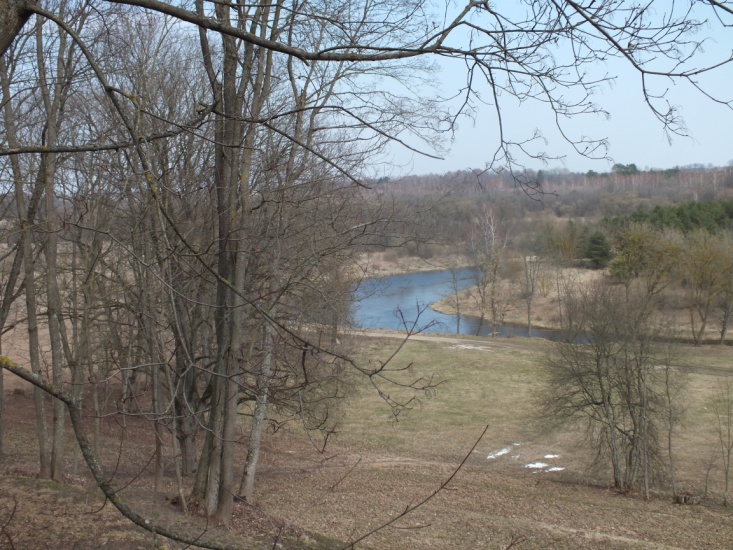 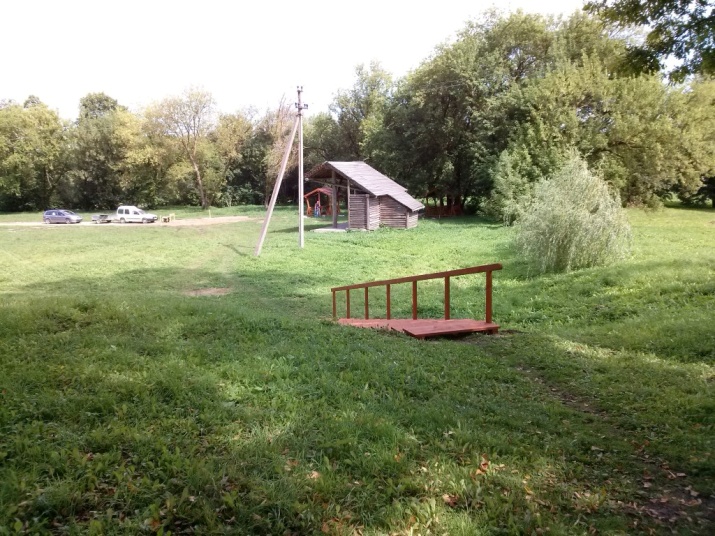 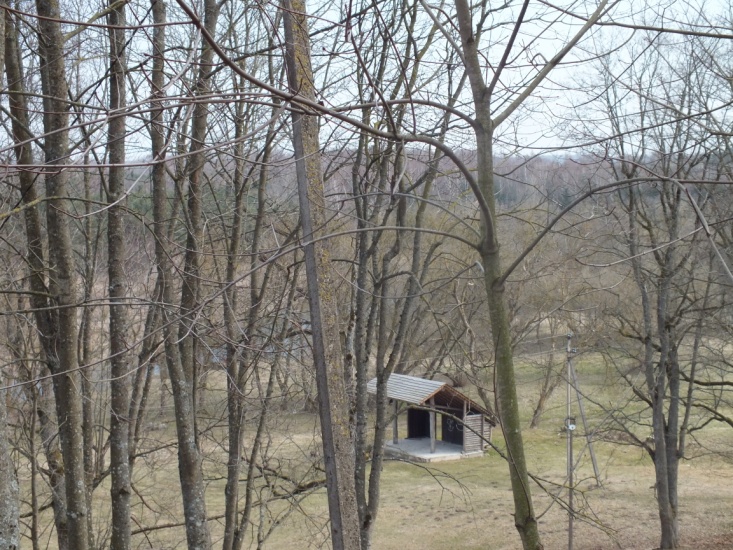 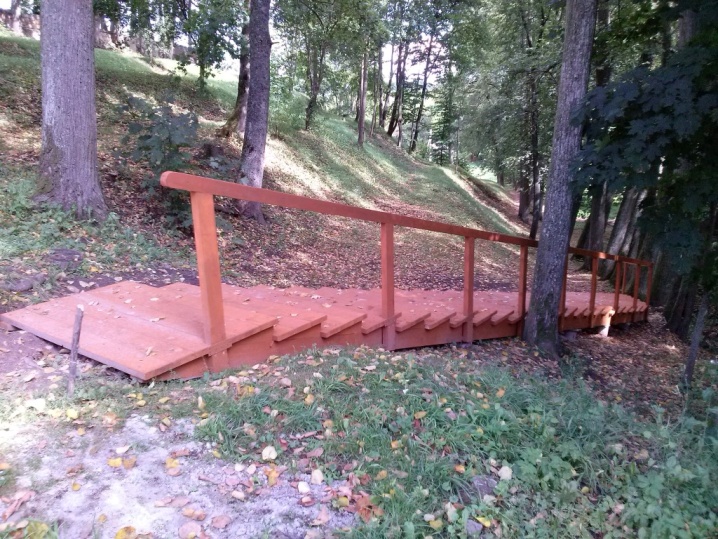 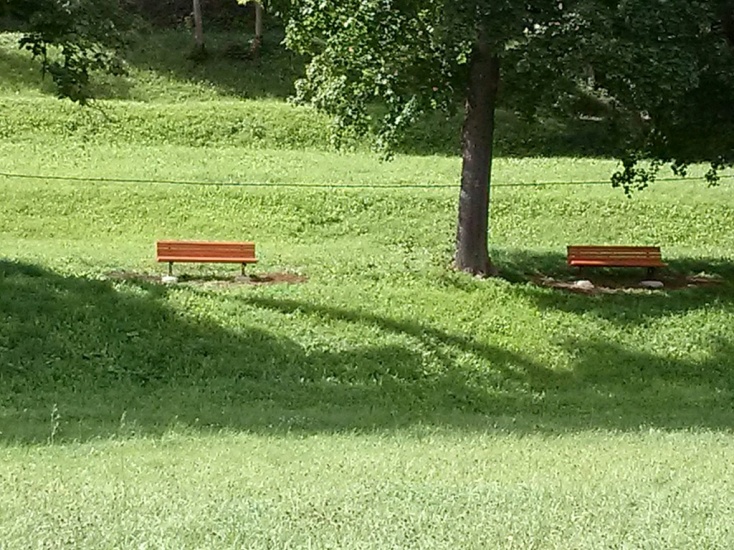 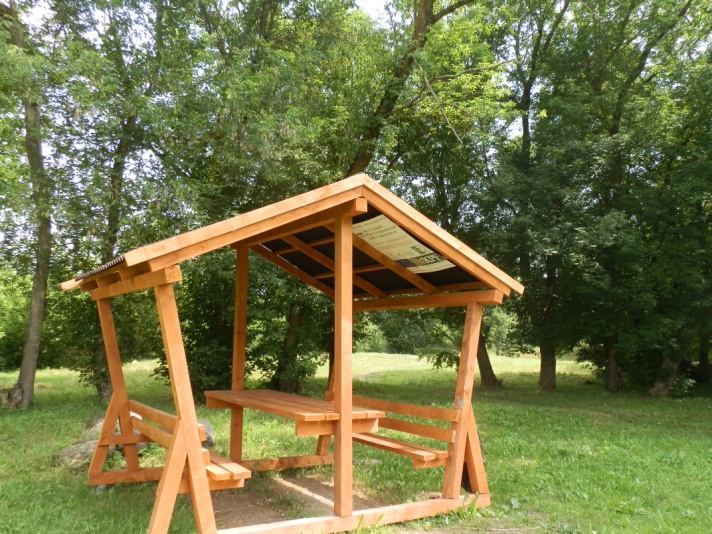 